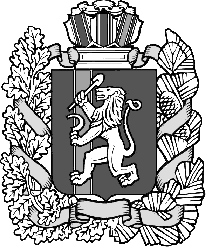 КРАСНОЯРСКИЙ КРАЙ ИЛАНСКИЙ РАЙОН          АДМИНИСТРАЦИЯ КАРАПСЕЛЬСКОГО СЕЛЬСОВЕТАПОСТАНОВЛЕНИЕ16.01.2020 г                                    с. Карапсель                                 № 3 –пО запрете устройства прорубей для купания на водоемах на территории Карапсельского сельсовета Иланского района праздника «Крещение Господне»     Во исполнение п.24 ст. 15 Федерального закона 06.10.2003г. №131-ФЗ «Об общих принципах организации местного самоуправления в Российской Федерации» в целях предотвращения чрезвычайных ситуаций  на водных  объектах, расположенных в границах Карапсельского   сельсовета Иланского района, обеспечения безопасности людей, охране их жизни и здоровья во время праздника «Крещение Господне», руководствуясь ст. 8 Устава Карапсельского сельсовета Иланского района, ПОСТАНОВЛЯЮ:Запретить устройство прорубей (купелей) для купания на водоемах Карапсельского сельсовета Иланского района в деревнях с. Карапсель, д. Красный Хлебороб, д. Ловать, д. Степаново, д. Милехино в период празднования праздника «Крещение Господне». Заместителю главы сельсовета Золотаревой О.С. довести информацию до населения через объявления, разместить настоящее постановление на официальном сайте Карапсельского сельсовета Иланского района.     3. Ответственность за исполнение настоящего постановления оставляю за собой.Глава  сельсовета                                                                 И.В.Букатич